<Commission>{DEVE}Výbor pre rozvoj</Commission>DEVE_PV(2019)1202_1ZÁPISNICAzo schôdze, ktorá sa konala 2. decembra 2019 od 15.00 do 18.30 ha 3. decembra 2019 od 9.00 do 12.30 h a od 14.30 do 18.30 hv BRUSELISchôdza sa začala v pondelok 2. decembra 2019 o 15.10 h. Predsedal jej predseda Tomas Tobé.1.	Prijatie programu schôdzeProgram schôdze bol prijatý v podobe uvedenej v tejto zápisnici.2.	Oznámenia predsedníctvaPredseda pripomenul poslancom, že 1.december je Svetový deň boja proti AIDS a 3. december je Medzinárodný deň osôb so zdravotným postihnutím.3.	Schválenie zápisnice zo schôdze, ktorá sa konala:	4. – 5. septembra 2019	PV – PE641.144v01-00Zápisnica bola schválená4.	Oznámenia Európskej komisie	DEVE/9/00619Žiadne.5.	Svetový deň boja proti AIDS	DEVE/9/01894	výmena názorov, na ktorej sa zúčastnili: Gunilla Carlsson, výkonná riaditeľka spoločného programu OSN pre HIV/AIDS (UNAIDS), Sylvia Mbaturu z organizácie CIVICUS, Marijke Wijnroks z Globálneho fondu pre boj proti AIDS, tuberkulóze a malárii a Baby Rivona z organizácie Indonesian Positive Women NetworkS prejavmi vystúpili Gunilla Carlsson, Sylvia Mbaturu, Marijke Wijnroks a Baby Rivona.Rečníci: György Hölvényi, Udo Bullmann, Martin Horwood, Charles Goerens, Gunilla Carlsson, Sylvia Mbaturu, Marijke Wijnroks, Baby Rivona, Marc Tarabella, Tomas Tobé, Aida Liha Matejčič (GR DEVCO).2. december 2019, 16.30 h6.	Pristúpenie Šalamúnových ostrovov k Dočasnej dohode o partnerstve medzi Európskym spoločenstvom na jednej strane a tichomorskými štátmi na druhej strane	DEVE/9/00468	***	2019/0099(NLE)	09405/2019 – C9-0010/2019	prijatie návrhu stanoviskaPrijaté pozmeňujúce návrhy: 1, 2, 3 a 4. Rozhodnutie: Návrh stanoviska v znení zmien bol prijatý: za: 19; proti: 4; zdržali sa hlasovania: 0.Rečníci: Caroline Roose informovala výbor, že Michèle Rivasi už nechce byť vymenovaná za spravodajkyňu stanoviska.7.	Uzavretie v mene Európskej únie Protokolu, ktorým sa vykonáva Dohoda o partnerstve v sektore rybolovu medzi Demokratickou republikou Svätého Tomáša a Princovho ostrova a Európskym spoločenstvom	DEVE/9/01196	***	2019/0173(NLE)		preskúmanie návrhu stanoviskaBernhard Zimniok predstavil návrh stanoviska.Rečníci: Carlos Zorrinho, Caroline Roose, Catherine Chapoux (GR MARE).Rozhodnutie: Termín na predkladanie pozmeňujúcich návrhov bol stanovený na 3. decembra o 10.00 h.2. decembra 2019 od 17.00 do 18.30 h8.	Súčasné a budúce výzvy v oblasti humanitárnej pomoci EÚ	DEVE/9/01895	výmena názorov s dezignovaným komisárom pre krízové riadenie Janezom LenarčičomS prejavom vystúpil Janez Lenarčič.Rečníci: György Hölvényi, Bernhard Zimniok, Marc Tarabella, Martin Horwood, Beata Kempa, Janez Lenarčič, Norbert Neuser, Pierfrancesco Majorino, Ellie Chowns.Schôdza bola prerušená o 18.30 h a pokračovala v utorok 3. decembra 2019 o 9.00 h. Predsedal jej predseda Thomas Tobé.3. decembra 2019 od 9.00 do 10.00 h (za zatvorenými dverami)9.	Schôdza koordinátorov* * *3. decembra 2019 od 10.00 do 11.30 h10.	Výzvy vyplývajúce z obmedzovania humanitárnej činnosti: situácia v severovýchodnej Nigérii	DEVE/9/01918	výmena názorov s organizáciami Lekári bez hraníc a Action Against HungerS prejavom vystúpili Inmaculada Vázquez (Lekári bez hraníc) a Isabelle Moussard Carlsen (Action Against Hunger).Rečníci: Norbert Neuser, Miguel Urbán Crespo, Martin Horwood, Inmaculada Vázquez, Isabelle Moussard Carlsen, Pierrette Herzberger-Fofana, Tomas Tobé.11.	Cesta ad hoc delegácie Výboru pre rozvoj do Etiópie, 29. – 31. októbra 2019	DEVE/9/01897	prezentácia vedúceho delegácie Tomasa Tobého o správe zo služobnej cestyS prejavom vystúpil Tomas Tobé.Rečníci: György Hölvényi, Norbert Neuser, Pierrette Herzberger-Fofana, Martin Horwood, Tomas Tobé, Michelle Labeeu (GR ECHO), Anna Ropers-Bergeot (GR ECHO), Loic Defay (ESVČ), Grum Abay Teshome (etiópske veľvyslanectvo).3. decembra 2019 od 11.30 do 12.30 hSpoločne s Podvýborom pre ľudské práva12.	Podpora prevencie, ochrany a riešení v prospech vnútorne vysídlených osôb	DEVE/9/01919výmena názorov s osobitnou spravodajkyňou OSN pre práva vnútorne vysídlených osôb Ceciliou Jiménez-Damaryovou.Tomas Tobé a Maria Arena predniesli úvodné poznámky.S prejavom vystúpila Cecilia Jiménez-Damary.Rečníci: Mónica Silvana González, Pierrette Herzberger-Fofana, Maria Arena, Shaffaq Mohammed, Tomas Tobé, Leonor Nieto Léon (GR ECHO), Cecilia Jiménez-Damary.Schôdza bola prerušená o 12.23 h a pokračovala v utorok 3. decembra 2019 o 14.38 h. Predsedal jej predseda Tomas Tobé.13.	Protokol, ktorým sa vykonáva Dohoda o partnerstve v sektore rybolovu medzi Európskym spoločenstvom a Guinejsko-bissauskou republikou (2019 – 2024)	DEVE/9/00463	***	2019/0090(NLE)	08928/2019 – C9-0011/2019	prijatie návrhu stanoviskaRozhodnutie: Návrh stanoviska bol prijatý bez zmien: za: 21; proti: 2; zdržali sa hlasovania: 0.14.	Protokol, ktorým sa vykonáva Dohoda o partnerstve v sektore rybolovu medzi Európskym spoločenstvom a Guinejsko-bissauskou republikou (2019 – 2024)	DEVE/9/01649		2019/0090M(NLE)		prijatie návrhu stanoviskaPrijaté pozmeňujúce návrhy:  KPN 1–4, 1, 4, 10, 11, 13, 16–18. Bezpredmetné pozmeňujúce návrhy:  2, 3, 5, 6, 7-9, 12, 14, 15, 19-21.Rozhodnutie: Návrh stanoviska   v znení zmien bol prijatý: za: 21; proti: 2; zdržali sa hlasovania: 1.15.	Uzavretie Protokolu, ktorým sa vykonáva Dohoda o partnerstve v sektore rybolovu medzi Európskym spoločenstvom a Kapverdskou republikou (2019 – 2024)	DEVE/9/00457	***	2019/0078(NLE)	08662/2019 – C9-0004/2019	prijatie návrhu stanoviskaRozhodnutie: Návrh stanoviska bol prijatý bez zmien: za: 22; proti: 2; zdržali sa hlasovania: 0.16.	Uzavretie Protokolu, ktorým sa vykonáva Dohoda o partnerstve v sektore rybolovu medzi Európskym spoločenstvom a Kapverdskou republikou (2019 – 2024)	DEVE/9/01500		2019/0078M(NLE)		prijatie návrhu stanoviskaPrijaté pozmeňujúce návrhy: 1–3, KPN 1, 9, KPN 2, 13, KPN 3, 17–20, KPN 4, 23.Zamietnuté pozmeňujúce návrhy: 8.Bezpredmetné pozmeňujúce návrhy: 4-7, 10-12, 14-16, 21, 22.Rozhodnutie: Návrh stanoviska v znení zmien bol prijatý: za: 22; proti: 2 zdržali sa hlasovania: 0.17.	Uzavretie Dohody o voľnom obchode medzi Európskou úniou a Vietnamskou socialistickou republikou	DEVE/9/00394	***	2018/0356(NLE)	06050/2019 – C9-0023/2019	prijatie návrhu stanoviskaZamietnuté pozmeňujúce návrhy: 1, 3.Stiahnuté pozmeňujúce návrhy: 2.Rozhodnutie: Návrh stanoviska bol prijatý: za: 11; proti: 7; zdržali sa hlasovania: 6.18.	Uzavretie Dohody o voľnom obchode medzi Európskou úniou a Vietnamskou socialistickou republikou	DEVE/9/01328		2018/0356M(NLE)		prijatie návrhu stanoviskaPrijaté pozmeňujúce návrhy:  1–3, KPN 1, 9, 10, KPN 2, KPN 3, 21, KPN 4, 27, 29, 30, 34 (1. časť), 36.Zamietnuté pozmeňujúce návrhy: Bezpredmetné pozmeňujúce návrhy: 4–8, 11–20, 22–26, 28, 31–33, 34 (2. časť), 35.Rozhodnutie: Návrh stanoviska v znení zmien bol prijatý: za: 14; proti: 6; zdržali sa hlasovania: 4.19.	Dohoda o ochrane investícií medzi Európskou úniou a jej členskými štátmi na jednej strane a Vietnamskou socialistickou republikou na strane druhej	DEVE/9/00392	***	2018/0358(NLE)	05931/2019 – C9-0020/2019	prijatie návrhu stanoviskaZamietnuté pozmeňujúce návrhy: 1, 3.Stiahnuté pozmeňujúce návrhy: 2.Rozhodnutie: Návrh stanoviska bol prijatý: za: 11; proti: 7; zdržali sa hlasovania: 6.20.	Dohoda o ochrane investícií medzi Európskou úniou a jej členskými štátmi na jednej strane a Vietnamskou socialistickou republikou na strane druhej	DEVE/9/01329		2018/0358M(NLE)		prijatie návrhu stanoviskaPrijaté pozmeňujúce návrhy: 2, 7 (2. časť), 8, 13, 15, 17.Zamietnuté pozmeňujúce návrhy: 1, 3, 5, 6, 7 (2. časť), 12, 14, 16.Bezpredmetné pozmeňujúce návrhy: 4, 9, 10, 11.Rozhodnutie: Návrh stanoviska v znení zmien bol prijatý: za: 17; proti: 7; zdržali sa hlasovania: 0.21.	Uzavretie v mene Európskej únie Protokolu, ktorým sa vykonáva Dohoda o partnerstve v sektore rybolovu medzi Demokratickou republikou Svätého Tomáša a Princovho ostrova a Európskym spoločenstvom	DEVE/9/01196	***	2019/0173(NLE)		prijatie návrhu stanoviskaRozhodnutie: Návrh stanoviska bol prijatý bez zmien: za: 22; proti: 1; zdržali sa hlasovania: 2.3. decembra 2019 od 15.00 do 17.30 h22.	Rozpočtová podpora – výsledky a ďalší postup	DEVE/9/01896	výmena názorov s KomisiouS prejavom vystúpila Erica Gerresten (GR DEVCO).Rečníci: Hildegard Bentele, Martin Horwood, Dominique Bilde, Erica Gerresten, Charles Goerens.Spoločná rozprava – body 23 a 2423.	Absolutórium za rok 2018: všeobecný rozpočet EÚ – Európska komisia	DEVE/9/01025		2019/2055(DEC)	COM(2019)0316[01] – C9-0050/2019	preskúmanie návrhu stanoviska	termín na predkladanie pozmeňujúcich návrhov: 4. december 2019, 16.00 h24.	Absolutórium za rok 2018: všeobecný rozpočet EÚ - 8., 9., 10. a 11. ERF	DEVE/9/00873		2019/2065(DEC)	COM(2019)0317 – C9-0060/2019	preskúmanie návrhu stanoviska	termín na predkladanie pozmeňujúcich návrhov: 4. december 2019, 16.00 hCharles Goerens predložil oba návrhy stanoviska.Rečníci: Hildegard Bentele, Michèle Rivasi, Emmanouil Papaioannou (GR DEVCO), Charles Goerens.Rozhodnutie: Termín na predkladanie pozmeňujúcich návrhov bol stanovený na 4. december o 16.00 h.3. decembra 2019 od 16.30 do 17.30 h (za zatvorenými dverami)25.	Rada pre zahraničné veci/rozvoj, 25. novembra 2019	DEVE/9/01921	výmena názorov so zástupcom generálneho tajomníka ESVČ Christianom LeffleromS prejavom vystúpil Christian Leffler. Rečníci: Charles Goerens, Tomas Tobé, Christian Leffler.26.	Hodina otázokŽiadne.27.	Rôzne otázkyŽiadne.28.	Nasledujúce schôdze	22. januára 2020 od 9.00 do 12.30 h a od 14.30 do 18.30 h (Brusel)	23. januára 2020 od 9.00 do 12.30 h (Brusel)Schôdza sa skončila o 17.38 h.Záverečné hlasovanie podľa mien v gestorskom výboreObsah1.	Pristúpenie Šalamúnových ostrovov k Dočasnej dohode o partnerstve medzi Európskym spoločenstvom na jednej strane a tichomorskými štátmi na druhej strane	121.1.	Záverečné hlasovanie	112.	Protokol, ktorým sa vykonáva Dohoda o partnerstve v sektore rybolovu medzi Európskym spoločenstvom a Guinejsko-bissauskou republikou (2019 – 2024)	112.1.	Záverečné hlasovanie	113.	Protokol, ktorým sa vykonáva Dohoda o partnerstve v sektore rybolovu medzi Európskym spoločenstvom a Guinejsko-bissauskou republikou (2019 – 2024)	123.1.	Záverečné hlasovanie	124.	Uzavretie Protokolu, ktorým sa vykonáva Dohoda o partnerstve v sektore rybolovu medzi Európskym spoločenstvom a Kapverdskou republikou (2019 – 2024)	124.1.	Záverečné hlasovanie	125.	Uzavretie Protokolu, ktorým sa vykonáva Dohoda o partnerstve v sektore rybolovu medzi Európskym spoločenstvom a Kapverdskou republikou (2019 – 2024)	135.1.	Záverečné hlasovanie	136.	Uzavretie Dohody o voľnom obchode medzi Európskou úniou a Vietnamskou socialistickou republikou	146.1.	Záverečné hlasovanie	147.	Uzavretie Dohody o voľnom obchode medzi Európskou úniou a Vietnamskou socialistickou republikou	147.1.	Záverečné hlasovanie	148.	Dohoda o ochrane investícií medzi Európskou úniou a jej členskými štátmi na jednej strane a Vietnamskou socialistickou republikou na strane druhej	158.1.	Záverečné hlasovanie	159.	Dohoda o ochrane investícií medzi Európskou úniou a jej členskými štátmi na jednej strane a Vietnamskou socialistickou republikou na strane druhej	169.1.	Záverečné hlasovanie	1610.	Uzavretie v mene Európskej únie Protokolu, ktorým sa vykonáva Dohoda o partnerstve v sektore rybolovu medzi Demokratickou republikou Svätého Tomáša a Princovho ostrova a Európskym spoločenstvom	1610.1.	Záverečné hlasovanie	16Vysvetlenie použitých znakov:+	:	za-	:	proti0	:	zdržali sa hlasovania1.	Pristúpenie Šalamúnových ostrovov k Dočasnej dohode o partnerstve medzi Európskym spoločenstvom na jednej strane a tichomorskými štátmi na druhej strane1.1.	Záverečné hlasovanie2.	Protokol, ktorým sa vykonáva Dohoda o partnerstve v sektore rybolovu medzi Európskym spoločenstvom a Guinejsko-bissauskou republikou (2019 – 2024)2.1.	Záverečné hlasovanie3.	Protokol, ktorým sa vykonáva Dohoda o partnerstve v sektore rybolovu medzi Európskym spoločenstvom a Guinejsko-bissauskou republikou (2019 – 2024)3.1.	Záverečné hlasovanie4.	Uzavretie Protokolu, ktorým sa vykonáva Dohoda o partnerstve v sektore rybolovu medzi Európskym spoločenstvom a Kapverdskou republikou (2019 – 2024)4.1.	Záverečné hlasovanie5.	Uzavretie Protokolu, ktorým sa vykonáva Dohoda o partnerstve v sektore rybolovu medzi Európskym spoločenstvom a Kapverdskou republikou (2019 – 2024)5.1.	Záverečné hlasovanie6.	Uzavretie Dohody o voľnom obchode medzi Európskou úniou a Vietnamskou socialistickou republikou6.1.	Záverečné hlasovanie7.	Uzavretie Dohody o voľnom obchode medzi Európskou úniou a Vietnamskou socialistickou republikou7.1.	Záverečné hlasovanie8.	Dohoda o ochrane investícií medzi Európskou úniou a jej členskými štátmi na jednej strane a Vietnamskou socialistickou republikou na strane druhej8.1.	Záverečné hlasovanie	9.	Dohoda o ochrane investícií medzi Európskou úniou a jej členskými štátmi na jednej strane a Vietnamskou socialistickou republikou na strane druhej9.1.	Záverečné hlasovanie10.	Uzavretie v mene Európskej únie Protokolu, ktorým sa vykonáva Dohoda o partnerstve v sektore rybolovu medzi Demokratickou republikou Svätého Tomáša a Princovho ostrova a Európskym spoločenstvom10.1.	Záverečné hlasovanieПРИСЪСТВЕН ЛИСТ/LISTA DE ASISTENCIA/PREZENČNÍ LISTINA/DELTAGERLISTE/ ANWESENHEITSLISTE/KOHALOLIJATE NIMEKIRI/ΚΑΤΑΣΤΑΣΗ ΠΑΡΟΝΤΩΝ/RECORD OF ATTENDANCE/ LISTE DE PRÉSENCE/POPIS NAZOČNIH/ELENCO DI PRESENZA/APMEKLĒJUMU REĢISTRS/DALYVIŲ SĄRAŠAS/ JELENLÉTI ÍV/REĠISTRU TA' ATTENDENZA/PRESENTIELIJST/LISTA OBECNOŚCI/LISTA DE PRESENÇAS/ LISTĂ DE PREZENŢĂ/PREZENČNÁ LISTINA/SEZNAM NAVZOČIH/LÄSNÄOLOLISTA/NÄRVAROLISTAПрисъствал на/Presente el/Přítomný dne/Til stede den/Anwesend am/Viibis(id) kohal/Παρών στις/Present on/Présent le/Nazočni dana/Presente il/Piedalījās/ Dalyvauja/Jelen volt/Preżenti fi/Aanwezig op/Obecny dnia/Presente em/Prezent/Prítomný dňa/Navzoči dne/Läsnä/Närvarande den:(1)	2.12.2019(2)	5.12.2019* 	(P)	=	Председател/Presidente/Předseda/Formand/Vorsitzender/Esimees/Πρόεδρος/Chair/Président/Predsjednik/Priekšsēdētājs/ Pirmininkas/Elnök/'Chairman'/Voorzitter/Przewodniczący/Preşedinte/Predseda/Predsednik/Puheenjohtaja/Ordförande	(VP) =	Заместник-председател/Vicepresidente/Místopředseda/Næstformand/Stellvertretender Vorsitzender/Aseesimees/Αντιπρόεδρος/ Vice-Chair/Potpredsjednik/Vice-Président/Potpredsjednik/Priekšsēdētāja vietnieks/Pirmininko pavaduotojas/Alelnök/ Viċi 'Chairman'/Ondervoorzitter/Wiceprzewodniczący/Vice-Presidente/Vicepreşedinte/Podpredseda/Podpredsednik/ Varapuheenjohtaja/Vice ordförande	(M)	=	Член/Miembro/Člen/Medlem./Mitglied/Parlamendiliige/Βουλευτής/Member/Membre/Član/Membro/Deputāts/Narys/Képviselő/ Membru/Lid/Członek/Membro/Membru/Člen/Poslanec/Jäsen/Ledamot	(F)	=	Длъжностно лице/Funcionario/Úředník/Tjenestemand/Beamter/Ametnik/Υπάλληλος/Official/Fonctionnaire/Dužnosnik/ Funzionario/Ierēdnis/Pareigūnas/Tisztviselő/Uffiċjal/Ambtenaar/Urzędnik/Funcionário/Funcţionar/Úradník/Uradnik/Virkamies/ TjänstemanEurópsky parlament2019-2024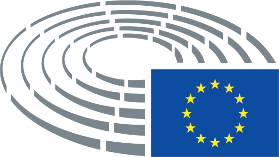  Spravodajkyňa výboru požiadaného o stanovisko: Spravodajkyňa výboru požiadaného o stanovisko: Spravodajkyňa výboru požiadaného o stanovisko: Spravodajkyňa výboru požiadaného o stanovisko:Michèle Rivasi (Verts/ALE)Michèle Rivasi (Verts/ALE)PA – PE642.995v02-00 Gestorský výbor: Gestorský výbor: Gestorský výbor: Gestorský výbor:INTA – André Rougé (ID)PR – PE642.904v02-00
AM – PE643.212v01-00Spravodajca výboru požiadaného o stanovisko:Spravodajca výboru požiadaného o stanovisko:Spravodajca výboru požiadaného o stanovisko:Spravodajca výboru požiadaného o stanovisko:Bernhard Zimniok (ID)Bernhard Zimniok (ID)PA – PE644.723v01-00Gestorský výbor:Gestorský výbor:Gestorský výbor:Gestorský výbor:PECH – Nuno Melo (PPE)PR – PE643.145v01-00Spravodajkyňa výboru požiadaného o stanovisko:Spravodajkyňa výboru požiadaného o stanovisko:Spravodajkyňa výboru požiadaného o stanovisko:Spravodajkyňa výboru požiadaného o stanovisko:Caroline Roose (Verts/ALE)Caroline Roose (Verts/ALE)PA – PE642.950v01-00Gestorský výbor:Gestorský výbor:Gestorský výbor:Gestorský výbor:PECH – João Ferreira (GUE/NGL)PR – PE641.178v01-00Spravodajkyňa výboru požiadaného o stanovisko:Spravodajkyňa výboru požiadaného o stanovisko:Spravodajkyňa výboru požiadaného o stanovisko:Spravodajkyňa výboru požiadaného o stanovisko:Caroline Roose (Verts/ALE)Caroline Roose (Verts/ALE)PA – PE642.937v03-00
AM – PE643.222v01-00   Gestorský výbor:   Gestorský výbor:   Gestorský výbor:   Gestorský výbor:PECH – João Ferreira (GUE/NGL)PR – PE642.938v01-00
AM – PE644.740v01-00Spravodajkyňa výboru požiadaného o stanovisko:Spravodajkyňa výboru požiadaného o stanovisko:Spravodajkyňa výboru požiadaného o stanovisko:Spravodajkyňa výboru požiadaného o stanovisko:Catherine Chabaud (Renew)Catherine Chabaud (Renew)PA – PE641.364v01-00Gestorský výbor:Gestorský výbor:Gestorský výbor:Gestorský výbor:PECH – Cláudia Monteiro de Aguiar
(PPE)PR – PE641.408v01-00   Spravodajkyňa výboru požiadaného o stanovisko:   Spravodajkyňa výboru požiadaného o stanovisko:   Spravodajkyňa výboru požiadaného o stanovisko:   Spravodajkyňa výboru požiadaného o stanovisko:Catherine Chabaud (Renew)Catherine Chabaud (Renew)PA – PE642.934v02-00
AM – PE643.220v01-00   Gestorský výbor:   Gestorský výbor:   Gestorský výbor:   Gestorský výbor:PECH – Cláudia Monteiro de Aguiar
(PPE)PR – PE643.077v01-00   Spravodajca výboru požiadaného o stanovisko:   Spravodajca výboru požiadaného o stanovisko:   Spravodajca výboru požiadaného o stanovisko:   Spravodajca výboru požiadaného o stanovisko:Tomas Tobé (PPE)Tomas Tobé (PPE)PA – PE641.172v01-00
AM – PE641.396v01-00   Gestorský výbor:   Gestorský výbor:   Gestorský výbor:   Gestorský výbor:INTA – Jan Zahradil (ECR)PR – PE642.857v01-00
AM – PE643.172v01-00 Spravodajca výboru požiadaného o stanovisko: Spravodajca výboru požiadaného o stanovisko: Spravodajca výboru požiadaného o stanovisko: Spravodajca výboru požiadaného o stanovisko:Tomas Tobé (PPE)Tomas Tobé (PPE)PA – PE641.208v01-00
AM – PE641.386v01-00 Gestorský výbor: Gestorský výbor: Gestorský výbor: Gestorský výbor:INTA – Jan Zahradil (ECR)PR – PE642.858v01-00
AM – PE643.175v02-00   Spravodajca výboru požiadaného o stanovisko:   Spravodajca výboru požiadaného o stanovisko:   Spravodajca výboru požiadaného o stanovisko:   Spravodajca výboru požiadaného o stanovisko:Tomas Tobé (PPE)Tomas Tobé (PPE)PA – PE641.171v01-00
AM – PE641.397v01-00   Gestorský výbor:   Gestorský výbor:   Gestorský výbor:   Gestorský výbor:INTA – Jan Zahradil (ECR)PR – PE642.860v01-00
AM – PE643.173v01-00 Spravodajca výboru požiadaného o stanovisko: Spravodajca výboru požiadaného o stanovisko: Spravodajca výboru požiadaného o stanovisko: Spravodajca výboru požiadaného o stanovisko:Tomas Tobé (PPE)Tomas Tobé (PPE)PA – PE641.207v01-00
AM – PE641.387v01-00   Gestorský výbor:   Gestorský výbor:   Gestorský výbor:   Gestorský výbor:INTA – Jan Zahradil (ECR)PR – PE642.888v01-00
AM – PE643.174v02-00 Spravodajca výboru požiadaného o stanovisko: Spravodajca výboru požiadaného o stanovisko: Spravodajca výboru požiadaného o stanovisko: Spravodajca výboru požiadaného o stanovisko:Bernhard Zimniok (ID)Bernhard Zimniok (ID)PA – PE644.723v01-00 Gestorský výbor: Gestorský výbor: Gestorský výbor: Gestorský výbor:PECH – Nuno Melo (PPE)PR – PE643.145v01-00 Spravodajca výboru požiadaného o stanovisko: Spravodajca výboru požiadaného o stanovisko: Spravodajca výboru požiadaného o stanovisko: Spravodajca výboru požiadaného o stanovisko:Charles Goerens (Renew)Charles Goerens (Renew)PA – PE643.137v01-00 Gestorský výbor: Gestorský výbor: Gestorský výbor: Gestorský výbor:CONT – Monika Hohlmeier (PPE) Spravodajca výboru požiadaného o stanovisko: Spravodajca výboru požiadaného o stanovisko: Spravodajca výboru požiadaného o stanovisko: Spravodajca výboru požiadaného o stanovisko:Charles Goerens (Renew)Charles Goerens (Renew)PA – PE643.144v01-00 Gestorský výbor: Gestorský výbor: Gestorský výbor: Gestorský výbor:CONT – Michèle Rivasi (Verts/ALE)19+ECRRyszard Czarnecki, Beata Kempa IDValentino Grant, Bernhard ZimniokPPEGyörgy Hölvényi, Aušra Maldeikienė, Marlene Mortler, Tomas Tobé, Angelika WinzigRENEWCharles Goerens, Martin Horwood, Shaffaq Mohammed, Chrysoula ZacharopoulouS&DUdo Bullmann, Pierfrancesco Majorino, Norbert Neuser, Rory Palmer, Marc TarabellaVERTS/ALEPierrette Herzberger-Fofana4-GUE/NGL Miguel Urbán Crespo IDDominique BildeVERTS/ALEEllie Chowns, Caroline Roose0021+ECRBeata KempaIDAlexandra Basso, Bernhard ZimniokPPEHildegard Bentele, György Hölvényi, Rasa Juknevičienė, Lukas Mandl, Marlene Mortler,Tomas TobéRENEWStéphane Bijoux, Charles Goerens, Martin Horwood, Chrysoula ZacharopoulouS&DPierfrancesco Majorino, Norbert Neuser, Rory Palmer, Marc Tarabella, Carlos ZorrinhoVerts/ALEPierrette Herzberger-Fofana, Michèle Rivasi, Caroline Roose2-IDDominique BildeNILouis Stedman-Bryce0021+ECRBeata KempaGUE/NGLMiguel Urbán CrespoIDBernhard ZimniokPPEHildegard Bentele, György Hölvényi, Rasa Juknevičienė, Lukas Mandl, Marlene Mortler, Tomas TobéRENEWStéphane Bijoux, Charles Goerens, Martin Horwood, Chrysoula ZacharopoulouS&DMónica Silvana González, Pierfrancesco Majorino, Norbert Neuser, Marc Tarabella, Carlos ZorrinhoVERTS/ALEPierrette Herzberger-Fofana, Michèle Rivasi, Caroline Roose2-IDDominique BildeNILouis Stedman-Bryce10IDAlessandra Basso22+ECRBeata KempaGUE/NGLMiguel Urbán CrespoIDAlessandra Basso, Bernhard ZimniokPPEHildegard Bentele, György Hölvényi, Rasa Juknevičienė, Lukas Mandl, Marlene Mortler, Tomas TobéRENEWStéphane Bijoux, Charles Goerens, Martin Horwood, Chrysoula ZacharopoulouS&DMónica Silvana González, Pierfrancesco Majorino, Norbert Neuser, Marc Tarabella, Carlos ZorrinhoVERTS/ALEPierrette Herzberger-Fofana, Michèle Rivasi, Caroline Roose2-IDDominique BildeNILouis Stedman-Bryce0022+ECRBeata KempaGUE/NGLMiguel Urbán CrespoIDAlessandra Basso, Bernhard ZimniokPPEHildegard Bentele, György Hölvényi, Rasa Juknevičienė, Lukas Mandl, Marlene Mortler, Tomas TobéRenewStéphane Bijoux, Charles Goerens, Martin Horwood, Chrysoula ZacharopoulouS&DMónica Silvana González, Pierfrancesco Majorino, Norbert Neuser, Marc Tarabella, Carlos ZorrinhoVERTS/ALEPierrette Herzberger-Fofana, Michèle Rivasi, Caroline Roose2-IDDominique BildeNILouis Stedman-Bryce011+ECRBeata KempaIDBernhard ZimniokPPEHildegard Bentele, György Hölvényi, Rasa Juknevičienė, Lukas Mandl, Marlene Mortler, Tomas TobéRENEWStéphane Bijoux, Charles Goerens, Chrysoula Zacharopoulou7-GUE/NGLMiguel Urbán CrespoIDAlessandra Basso, Dominique BildeNILouis Stedman-BryceVERTS/ALEPierrette Herzberger-Fofana, Michèle Rivasi, Caroline Roose60RENEWMartin HorwoodS&DMónica Silvana González, Pierfrancesco Majorino, Norbert Neuser, Marc Tarabella, Patrizia Toia14+ECRBeata KempaGUE/NGLMiguel Urbán CrespoIDBernhard ZimniokPPEHildegard Bentele, György Hölvényi, Rasa Juknevičienė, Lukas Mandl, Marlene Mortler, Tomas TobéRENEWStéphane Bijoux, Charles Goerens, Chrysoula ZacharopoulouS&DMónica Silvana González, Norbert Neuser6-IDAlessandra Basso, Dominique BildeNILouis Stedman-BryceVERTS/ALEPierrette Herzberger-Fofana, Michèle Rivasi, Caroline Roose40S&DPierfrancesco Majorino, Marc Tarabella, Patrizia ToiaRENEWMartin Horwood11+ECRBeata KempaIDBernhard ZimniokPPEHildegard Bentele, György Hölvényi, Rasa Juknevičienė, Lukas Mandl, Marlene Mortler, Tomas TobéRENEWStéphane Bijoux, Charles Goerens, Chrysoula Zacharopoulou7-GUE/NGLMiguel Urbán CrespoIDAlessandra Basso, Dominique BildeNILouis Stedman-BryceVERTS/ALEPierrette Herzberger-Fofana, Michèle Rivasi, Caroline Roose60RENEWMartin HorwoodS&DMónica Silvana González, Pierfrancesco Majorino, Norbert Neuser, Marc Tarabella, Patrizia Toia17+ECRBeata KempaIDBernhard ZimniokPPEHildegard Bentele, György Hölvényi, Rasa Juknevičienė, Lukas Mandl, Marlene Mortler, Tomas TobéRENEWStéphane Bijoux, Charles Goerens, Martin Horwood, Chrysoula ZacharopoulouS&DMónica Silvana González, Pierfrancesco Majorino, Norbert Neuser, Marc Tarabella, Patrizia Toia7-GUE/NGLMiguel Urbán CrespoIDAlessandra Basso, Dominique BildeNILouis Stedman-BryceVERTS/ALEPierrette Herzberger-Fofana, Michèle Rivasi, Caroline Roose0022+ECRBeata KempaIDAlexandra Basso, Bernhard Zimniok, Dominique BildePPEHildegard Bentele, György Hölvényi, Rasa Juknevičienė, Lukas Mandl, Marlene Mortler, Tomas TobéRENEWStéphane Bijoux, Charles Goerens, Martin Horwood, Chrysoula ZacharopoulouS&DPierfrancesco Majorino, Norbert Neuser, Rory Palmer, Marc Tarabella, Carlos ZorrinhoVerts/ALEPierrette Herzberger-Fofana, Michèle Rivasi, Caroline Roose1-NILouis Stedman-Bryce20S&DPatrizia ToiaGUE/NGLMiguel Urbán CrespoБюро/Mesa/Předsednictvo/Formandskabet/Vorstand/Juhatus/Προεδρείο/Bureau/Predsjedništvo/Ufficio di presidenza/Prezidijs/ Biuras/Elnökség/Prezydium/Birou/Predsedníctvo/Predsedstvo/Puheenjohtajisto/Presidiet (*)Tomas Tobé (Chair) (1,2), Pierrette Herzberger-Fofana (1st VC) (1,2), Norbert Neuser (2nd VC) (1,2)Chrysoula Zacharopoulou (3rd VC) (1,2)Членове/Diputados/Poslanci/Medlemmer/Mitglieder/Parlamendiliikmed/Βουλευτές/Members/Députés/Zastupnici/Deputati/Deputāti/ Nariai/Képviselõk/Membri/Leden/Posłowie/Deputados/Deputaţi/Jäsenet/LedamöterHildegard Bentele(2), Dominique Bilde(1.2), Udo Bullmann(1), Ryszard Czarnecki(1), Charles Goerens(1.2), Mónica Silvana González(2), Martin Horwood(1.2), György Hölvényi)(1,2), Rasa Juknevičienė(2), Beata Kempa(1.2), Pierfrancesco Majorino(1.2), Lukas Mandl(2), Michèle Rivasi(2), Louis Stedman-Bryce(2), Marc Tarabella(1.2), Miguel Urbán Crespo(1.2), Bernhard Zimniok(1.2)Заместници/Suplentes/Náhradníci/Stedfortrædere/Stellvertreter/Asendusliikmed/Αναπληρωτές/Substitutes/Suppléants/Zamjenici/ Supplenti/Aizstājēji/Pavaduojantysnariai/Póttagok/Sostituti/Plaatsvervangers/Zastępcy/Membros suplentes/Supleanţi/Náhradníci/ Namestniki/Varajäsenet/SuppleanterAlessandra Basso(2), Stéphane Bijoux(2), Ellie Chowns(1), Valentino Grant(1), Shaffaq Mohammed(1.2), Marlene Mortler(1.2), Rory Palmer(1), Caroline Roose(1.2), Patrizia Toia(2), Carlos Zorrinho(1.2)200 (2)200 (2)Aušra Maldeikienė, Angelika WinzigAušra Maldeikienė, Angelika Winzig206 (3)206 (3)Leopoldo López Gil, Maria Arena, Phil Bennion, Nacho Sánchez Amor, Isabel Santos, Stelios KympouropoulosLeopoldo López Gil, Maria Arena, Phil Bennion, Nacho Sánchez Amor, Isabel Santos, Stelios Kympouropoulos56 (8) (Точка от дневния ред/Punto del orden del día/Bod pořadu jednání (OJ)/Punkt på dagsordenen/Tagesordnungspunkt/ Päevakorra punkt/Σημείο της ημερήσιας διάταξης/Agenda item/Point OJ/Točka dnevnog reda/Punto all'ordine del giorno/Darba kārtības punkts/Darbotvarkės punktas/Napirendi pont/Punt Aġenda/Agendapunt/Punkt porządku dziennego/Ponto OD/Punct de pe ordinea de zi/Bod programu schôdze/Točka UL/Esityslistan kohta/Punkt på föredragningslistan)56 (8) (Точка от дневния ред/Punto del orden del día/Bod pořadu jednání (OJ)/Punkt på dagsordenen/Tagesordnungspunkt/ Päevakorra punkt/Σημείο της ημερήσιας διάταξης/Agenda item/Point OJ/Točka dnevnog reda/Punto all'ordine del giorno/Darba kārtības punkts/Darbotvarkės punktas/Napirendi pont/Punt Aġenda/Agendapunt/Punkt porządku dziennego/Ponto OD/Punct de pe ordinea de zi/Bod programu schôdze/Točka UL/Esityslistan kohta/Punkt på föredragningslistan)Наблюдатели/Observadores/Pozorovatelé/Observatører/Beobachter/Vaatlejad/Παρατηρητές/Observers/Observateurs/Promatrači/ Osservatori/Novērotāji/Stebėtojai/Megfigyelők/Osservaturi/Waarnemers/Obserwatorzy/Observadores/Observatori/Pozorovatelia/ Opazovalci/Tarkkailijat/ObservatörerПо покана на председателя/Por invitación del presidente/Na pozvání předsedy/Efter indbydelse fra formanden/Auf Einladung des Vorsitzenden/Esimehe kutsel/Με πρόσκληση του Προέδρου/At the invitation of the Chair/Sur l’invitation du président/ Na poziv predsjednika/Su invito del presidente/Pēc priekšsēdētāja uzaicinājuma/Pirmininkui pakvietus/Az elnök meghívására/ Fuq stedina taċ-'Chairman'/Op uitnodiging van de voorzitter/Na zaproszenie Przewodniczącego/A convite do Presidente/La invitaţia preşedintelui/ Na pozvanie predsedu/Na povabilo predsednika/Puheenjohtajan kutsusta/På ordförandens inbjudanGunilla Carlsson, Deputy Executive Director of UNAIDSSylvia Mbaturu (CIVIUS)Marijke Wijnroks (Global Fund)Baby Rivona (Indonesian Positive Women Network)Immaculada Vazquez (Médecins sans Frontières)Isabelle Moussard Carlsen (Action Against Hunger)Cecilia Jiménez Damary (United Nations Special Rapporteur on the rights of IDPs)Съвет/Consejo/Rada/Rådet/Rat/Nõukogu/Συμβούλιο/Council/Conseil/Vijeće/Consiglio/Padome/Taryba/Tanács/Kunsill/Raad/ Conselho/Consiliu/Svet/Neuvosto/Rådet (*)Съвет/Consejo/Rada/Rådet/Rat/Nõukogu/Συμβούλιο/Council/Conseil/Vijeće/Consiglio/Padome/Taryba/Tanács/Kunsill/Raad/ Conselho/Consiliu/Svet/Neuvosto/Rådet (*)Комисия/Comisión/Komise/Kommissionen/Kommission/Komisjon/Επιτροπή/Commission/Komisija/Commissione/Bizottság/ Kummissjoni/Commissie/Komisja/Comissão/Comisie/Komisia/Komissio/Kommissionen (*)Комисия/Comisión/Komise/Kommissionen/Kommission/Komisjon/Επιτροπή/Commission/Komisija/Commissione/Bizottság/ Kummissjoni/Commissie/Komisja/Comissão/Comisie/Komisia/Komissio/Kommissionen (*)Janez Lenarčič, Manuel Couffignal, Aida Liha Matejiček, Ilieva Silvina, Emmanouil-Georgios Papaioannou, Vincenzo Greco, Alice Soukupova, Leonor Nieto Leon, Renaud Savignat, Michelle Labeeu, Erica GerrestenJanez Lenarčič, Manuel Couffignal, Aida Liha Matejiček, Ilieva Silvina, Emmanouil-Georgios Papaioannou, Vincenzo Greco, Alice Soukupova, Leonor Nieto Leon, Renaud Savignat, Michelle Labeeu, Erica GerrestenДруги институции и органи/Otras instituciones y organismos/Ostatní orgány a instituce/Andre institutioner og organer/Andere Organe und Einrichtungen/Muud institutsioonid ja organid/Λοιπά θεσμικά όργανα και οργανισμοί/Other institutions and bodies/Autres institutions et organes/Druge institucije i tijela/Altre istituzioni e altri organi/Citas iestādes un struktūras/Kitos institucijos ir įstaigos/ Más intézmények és szervek/Istituzzjonijiet u korpi oħra/Andere instellingen en organen/Inne instytucje i organy/Outras instituições e outros órgãos/Alte instituții și organe/Iné inštitúcie a orgány/Muut toimielimet ja elimet/Andra institutioner och organДруги институции и органи/Otras instituciones y organismos/Ostatní orgány a instituce/Andre institutioner og organer/Andere Organe und Einrichtungen/Muud institutsioonid ja organid/Λοιπά θεσμικά όργανα και οργανισμοί/Other institutions and bodies/Autres institutions et organes/Druge institucije i tijela/Altre istituzioni e altri organi/Citas iestādes un struktūras/Kitos institucijos ir įstaigos/ Más intézmények és szervek/Istituzzjonijiet u korpi oħra/Andere instellingen en organen/Inne instytucje i organy/Outras instituições e outros órgãos/Alte instituții și organe/Iné inštitúcie a orgány/Muut toimielimet ja elimet/Andra institutioner och organEEASUNHCRR. Daerr, B. Spanier, B. Robinet, C. Leffler, L. DefayeRaf RosveldsДруги участници/Otros participantes/Ostatní účastníci/Endvidere deltog/Andere Teilnehmer/Muud osalejad/Επίσης παρόντες/Other participants/Autres participants/Drugi sudionici/Altri partecipanti/Citi klātesošie/Kiti dalyviai/Más résztvevők/Parteċipanti ohra/Andere aanwezigen/Inni uczestnicy/Outros participantes/Alţi participanţi/Iní účastníci/Drugi udeleženci/Muut osallistujat/Övriga deltagareGrum Abay Teshome (Ambassador of Ethiopia in Brussels) Секретариат на политическите групи/Secretaría de los Grupos políticos/Sekretariát politických skupin/Gruppernes sekretariat/ Sekretariat der Fraktionen/Fraktsioonide sekretariaat/Γραμματεία των Πολιτικών Ομάδων/Secretariats of political groups/Secrétariat des groupes politiques/Tajništva klubova zastupnika/Segreteria gruppi politici/Politisko grupu sekretariāts/Frakcijų sekretoriai/ Képviselőcsoportok titkársága/Segretarjat gruppi politiċi/Fractiesecretariaten/Sekretariat Grup Politycznych/Secretariado dos grupos políticos/Secretariate grupuri politice/Sekretariát politických skupín/Sekretariat političnih skupin/Poliittisten ryhmien sihteeristöt/ De politiska gruppernas sekretariatСекретариат на политическите групи/Secretaría de los Grupos políticos/Sekretariát politických skupin/Gruppernes sekretariat/ Sekretariat der Fraktionen/Fraktsioonide sekretariaat/Γραμματεία των Πολιτικών Ομάδων/Secretariats of political groups/Secrétariat des groupes politiques/Tajništva klubova zastupnika/Segreteria gruppi politici/Politisko grupu sekretariāts/Frakcijų sekretoriai/ Képviselőcsoportok titkársága/Segretarjat gruppi politiċi/Fractiesecretariaten/Sekretariat Grup Politycznych/Secretariado dos grupos políticos/Secretariate grupuri politice/Sekretariát politických skupín/Sekretariat političnih skupin/Poliittisten ryhmien sihteeristöt/ De politiska gruppernas sekretariatPPES&DRenewVerts/ALEIDECRGUE/NGLNIKraft, Solofoson, Piret, Burke, Vincent, ConstantinaGonzales del Pino, Mutafchieva, Dunsmore, Jelavic-Cicic, Gieskes, Abdi, Tua, BatailleTrauffler, Vitkauskaite, Van CauwenberghTrépantHusserCepova, Machaj-Branchu, Michalkiewicz, IngalaergAmato, Orozco DopicoPommierКабинет на председателя/Gabinete del Presidente/Kancelář předsedy/Formandens Kabinet/Kabinett des Präsidenten/Presidendi kantselei/Γραφείο του Προέδρου/President's Office/Cabinet du Président/Ured predsjednika/Gabinetto del Presidente/Priekšsēdētāja kabinets/Pirmininko kabinetas/Elnöki hivatal/Kabinett tal-President/Kabinet van de Voorzitter/Gabinet Przewodniczącego/Gabinete do Presidente/Cabinet Preşedinte/Kancelária predsedu/Urad predsednika/Puhemiehen kabinetti/Talmannens kansliКабинет на председателя/Gabinete del Presidente/Kancelář předsedy/Formandens Kabinet/Kabinett des Präsidenten/Presidendi kantselei/Γραφείο του Προέδρου/President's Office/Cabinet du Président/Ured predsjednika/Gabinetto del Presidente/Priekšsēdētāja kabinets/Pirmininko kabinetas/Elnöki hivatal/Kabinett tal-President/Kabinet van de Voorzitter/Gabinet Przewodniczącego/Gabinete do Presidente/Cabinet Preşedinte/Kancelária predsedu/Urad predsednika/Puhemiehen kabinetti/Talmannens kansliКабинет на генералния секретар/Gabinete del Secretario General/Kancelář generálního tajemníka/Generalsekretærens Kabinet/ Kabinett des Generalsekretärs/Peasekretäri büroo/Γραφείο του Γενικού Γραμματέα/Secretary-General's Office/Cabinet du Secrétaire général/Ured glavnog tajnika/Gabinetto del Segretario generale/Ģenerālsekretāra kabinets/Generalinio sekretoriaus kabinetas/ Főtitkári hivatal/Kabinett tas-Segretarju Ġenerali/Kabinet van de secretaris-generaal/Gabinet Sekretarza Generalnego/Gabinete do Secretário-Geral/Cabinet Secretar General/Kancelária generálneho tajomníka/Urad generalnega sekretarja/Pääsihteerin kabinetti/ Generalsekreterarens kansliКабинет на генералния секретар/Gabinete del Secretario General/Kancelář generálního tajemníka/Generalsekretærens Kabinet/ Kabinett des Generalsekretärs/Peasekretäri büroo/Γραφείο του Γενικού Γραμματέα/Secretary-General's Office/Cabinet du Secrétaire général/Ured glavnog tajnika/Gabinetto del Segretario generale/Ģenerālsekretāra kabinets/Generalinio sekretoriaus kabinetas/ Főtitkári hivatal/Kabinett tas-Segretarju Ġenerali/Kabinet van de secretaris-generaal/Gabinet Sekretarza Generalnego/Gabinete do Secretário-Geral/Cabinet Secretar General/Kancelária generálneho tajomníka/Urad generalnega sekretarja/Pääsihteerin kabinetti/ Generalsekreterarens kansliГенерална дирекция/Dirección General/Generální ředitelství/Generaldirektorat/Generaldirektion/Peadirektoraat/Γενική Διεύθυνση/ Directorate-General/Direction générale/Glavna uprava/Direzione generale/Ģenerāldirektorāts/Generalinis direktoratas/Főigazgatóság/ Direttorat Ġenerali/Directoraten-generaal/Dyrekcja Generalna/Direcção-Geral/Direcţii Generale/Generálne riaditeľstvo/Generalni direktorat/Pääosasto/GeneraldirektoratГенерална дирекция/Dirección General/Generální ředitelství/Generaldirektorat/Generaldirektion/Peadirektoraat/Γενική Διεύθυνση/ Directorate-General/Direction générale/Glavna uprava/Direzione generale/Ģenerāldirektorāts/Generalinis direktoratas/Főigazgatóság/ Direttorat Ġenerali/Directoraten-generaal/Dyrekcja Generalna/Direcção-Geral/Direcţii Generale/Generálne riaditeľstvo/Generalni direktorat/Pääosasto/GeneraldirektoratDG PRESDG IPOLDG EXPODG EPRSDG COMMDG PERSDG INLODG TRADDG LINCDG FINSDG ITECDG SAFEConstantinaПравна служба/Servicio Jurídico/Právní služba/Juridisk Tjeneste/Juristischer Dienst/Õigusteenistus/Νομική Υπηρεσία/Legal Service/ Service juridique/Pravna služba/Servizio giuridico/Juridiskais dienests/Teisės tarnyba/Jogi szolgálat/Servizz legali/Juridische Dienst/ Wydział prawny/Serviço Jurídico/Serviciu Juridic/Právny servis/Oikeudellinen yksikkö/RättstjänstenСекретариат на комисията/Secretaría de la comisión/Sekretariát výboru/Udvalgssekretariatet/Ausschusssekretariat/Komisjoni sekretariaat/Γραμματεία της επιτροπής/Committee secretariat/Secrétariat de la commission/Tajništvo odbora/Segreteria della commissione/Komitejas sekretariāts/Komiteto sekretoriatas/A bizottság titkársága/Segretarjat tal-kumitat/Commissiesecretariaat/ Sekretariat komisji/Secretariado da comissão/Secretariat comisie/Sekretariat odbora/Valiokunnan sihteeristö/UtskottssekretariatetPribaz, Bilquin, Evsen, Logofatu, Manrique Gil, Meseth, Ramet, Ruiz RiveraСътрудник/Asistente/Asistent/Assistent/Assistenz/Βοηθός/Assistant/Assistente/Palīgs/Padėjėjas/Asszisztens/Asystent/Pomočnik/ Avustaja/AssistenterCostello